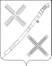 АДМИНИСТРАЦИЯ красногвардейского СЕЛЬСКОГО ПОСЕЛЕНИЯ КАНЕВСКОГО РАЙОНА  ПОСТАНОВЛЕНИЕ_______________ 							                 №_______посёлок КрасногвардеецО внесении изменений в постановление администрации Красногвардейского сельского поселения Каневского района от 29 января 2020 года № 13 «Об утверждении Положения о выдаче разрешения на выполнение авиационных работ, парашютных прыжков, демонстрационных полетов воздушных судов, полетов беспилотных летательных аппаратов, подъемов привязных аэростатов над территорией Красногвардейского сельского поселения посадки (взлета) на расположенные в границах Красногвардейского сельского поселения площадки, сведения о которых не опубликованы в документах аэронавигационной информации»В связи с кадровыми изменениями в администрации Красногвардейского сельского поселения Каневского района и в соответствии с пунктом 49 Федеральных правил использования воздушного пространства Российской Федерации, утвержденных постановлением Правительства Российской Федерации от 11 марта 2010 года № 138, пунктом 40.5 Федеральных авиационных правил "Организация планирования использования воздушного пространства Российской Федерации", утвержденных приказом Минтранса России от 16 января 2012 года № 6, постановлением Правительства Российской Федерации от 5 февраля 2020 года № 74 «О внесении изменений в Федеральные правила использования воздушного пространства Российской Федерации», п о с т а н о в л я ю:Внести изменения в постановление администрации Красногвардейского сельского поселения Каневского района от 29 января 2020 года № 13 «Об утверждении Положения о выдаче разрешения на выполнение авиационных работ, парашютных прыжков, демонстрационных полетов воздушных судов, полетов беспилотных летательных аппаратов, подъемов привязных аэростатов над территорией Красногвардейского сельского поселения  посадки (взлета) на расположенные в границах Красногвардейского сельского поселения площадки, сведения о которых не опубликованы в документах аэронавигационной информации», изложив приложение 2 в новой редакции согласно приложения к настоящему постановлению.2. Общему отделу администрации Красногвардейского сельского поселения Каневского района (Дудка) разместить настоящее постановление на официальном сайте Красногвардейского сельского поселения Каневского района в информационно-телекоммуникационной сети «Интернет» и обнародовать в средствах массовой информации.3. Настоящее постановление вступает в силу со дня его официального обнародования.Глава Красногвардейского сельскогопоселения Каневского района 	                                        Ю. В. ГриньПриложение № 2    к постановлению администрации Красногвардейского сельского поселения Каневского района от ________________  №_____Состав комиссии по рассмотрению заявлений о выдаче разрешения на выполнение авиационных работ, парашютных прыжков, демонстрационных полетов воздушных судов, полетов беспилотных летательных аппаратов, подъемов привязных аэростатов над территорией Красногвардейского сельского поселения Каневского района посадки (взлета) на расположенные в границах Красногвардейского сельского поселения Каневского района, сведения о которых не опубликованы в документах аэронавигационной информацииПредседатель комиссии:Ведущий специалист администрации Красногвардейского сельского поселения                                                                                 Т.В. ДудкаГлава Красногвардейского сельского поселения, председатель Совета Красногвардейского сельского поселения Каневского района;Заместитель главы, начальник общего отдела администрации Красногвардейского сельского поселения;Ведущий специалист администрации Красногвардейского сельского поселения;Члены комиссии:Инженер по землеустройству администрации Красногвардейского сельского поселения;Инспектор по военно-учетной работе администрации Красногвардейского сельского поселения;Начальник отдела учета и отчетности Красногвардейского сельского поселения.